Disposal of Records ScheduleForSperrinview Special School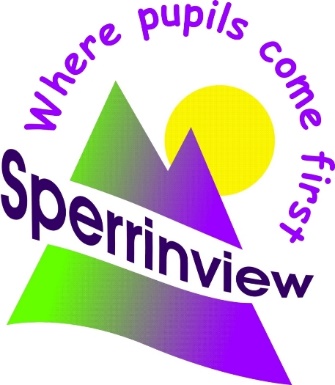 Implementation Date – 2018Review Date – 2019ContentsSection 1 – Introduction1.	Functions of Sperrinview Special SchoolSperrinview Special School provides Quality, child-centred, holistic educationPromotes communicationDevelops personal and independent living skillsCelebrates achievement, building self-esteem and confidenceFosters links with families, schools and our local and global communities2.	Purpose of Disposal ScheduleThis disposal schedule identifies the disposal arrangements for all manual and electronic records created by Sperrinview Special School. The Schedule complies with the requirements of the Public Records Act (NI) 1923 and the Disposal of Documents Order (S.R.& O.1925 No 167).3.	Categories of Disposal	Destruction	Permanent preservationSection 2 – Operation of this Records Disposal Schedule1.	Closing a fileManual records should be closed as soon as they cease to be of active use other than for reference purposes.  When a file is due to be closed an appropriate member of staff should consult the disposal schedule and mark the front cover of the file, indicating the date on which the file can be destroyed, or whether it should be reviewed by a member of staff.  Closing a file simply means that no further papers can be added but the file can be used for reference.2.	Minimum Retention Period	With the exception of pupil files, the minimum retention period required for each type of record is calculated from the point the file/record is closed.3.	DestroyWhere the disposal action states ‘Destroy’ the records should be kept for the period stated and then destroyed securely.  A record must be maintained of the files that have been destroyed.4.	Offer to PRONIWhere the disposal action states ‘Offer to PRONI’ the record must be offered to the PRONI when no longer needed for business purposes.5.	Commitment to preserving files/recordsSperrinview Special School declares that it will take measures to ensure that the records it creates (including electronic records) will be well maintained and protected while they are in its custody.6.	Roles and ResponsibilitiesThe School Board of Governors is responsible for ensuring that the School complies with the commitment laid out in this Policy. The School Principal is charged with operational compliance and will assign any specific staff responsibilities as required in order to help fulfil the School’s commitment to effective records management. All members of staff are responsible for creating and maintaining records in accordance with good records management practice.Section 3 – Definitions of Records held by (Name of School) in respect of its Functional Areas.There are six main functional areas for which Sperrinview Special School keeps records as follows:1.	Management and Organisation2.	Legislation & Guidance3.	Pupils4.	Staff5.	Finance6.	Health & SafetyThe records contained within these functional areas provide evidence and information about its business activities and are important for the efficient operation of the school.1.	Management and OrganisationThis category comprises records held which relate to the management and organisation of the school.  Typical records would include the minutes of the Board of Governors, the Senior Management Team and Parent/Teachers Association meetings which record the major decision making processes of the school. Also included are records detailing development, planning and curriculum policies as well as those that demonstrate how the school reports to its parents and other organisations. Records include the School Development Plan, the School Prospectus, Curriculum policies, Annual Report, Emergency Planning and Business Continuity Plan along with the records of meetings, minutes, and policies documenting the decisions and actions taken within this business function.2.	Legislation and Guidance from DE, ELBs, ESA, & CCMSFiles maintained under this heading contain papers relating to legislation e.g. the Education (NI) Order, Circulars, Guidance, Bulletins from the Dept of Education and Education & Library Boards, CCMS etc, correspondence in connection with Statistical Returns and documents relating to Dept of Education Inspections and Reports.  3.	PupilsPupil Files contain vitally important records which, not only capture the progress of the student throughout their time at the school, but also contain personal details and information beneficial to their well being within the school environment. Such records would include admission data, attendance of the pupils at the school, timetables and class groupings, education/progress reports of pupils, special education needs documentation, child protection information, disciplinary action taken, examination results, careers advice, school trip details and medical records (details of medical conditions where medicines are required to be administered at school).4.	StaffStaff category refers to those records required for the Human Resources Management function within the school. These include staff personnel records (recruitment, interview notes, appointments, training, staff development etc), staff salary records, staff induction, sickness records, staff performance review, substitute teacher records and student teachers on teaching practice etc.5.	FinanceThis business function maintains records for a range of financial activities such as annual budgets, budget monitoring, Annual Statement of Accounts, procurement, tender information and prices, reconciliation of invoices, audit reports etc.6.	Health & Safety The health and safety of children and staff is of paramount importance in the school and such records to support this are kept e.g. Accident/Incident Book, legal/accident/incident forms, risk assessments, fire procedure, CCTV, security system files, health and safety policy statement.Section 4 – Electronic RecordsThe legal obligation to properly manage records, including compliance with Data Protection legislation, applies equally to electronic records. The main considerations for the management of electronic records are therefore the same as those for manual records. They include:Staff must be able to use and access electronic information effectivelyAdequate measures must be in place to ensure all information is stored securely and only available to authorised persons.A school must be able to demonstrate a record’s authenticity by ensuring information cannot be altered when declared a record.A system must be in place for disposing of electronic records in line with policy once they are no longer needed.In addition to the above, sufficient backup/recovery processes must be in place. There must also be a process through which links are created from electronic records to any associated manual records. This is to ensure a full record can be considered when necessary i.e. when decision making, providing access or considering a record for disposal.The School Board of Governors is ultimately responsible for records management within the School. The decision to move towards electronic records must be taken carefully and the Board of Governors must satisfy itself that the measures identified above can be achieved. Further information and advice on electronic records can be obtained from PRONI http://www.proni.gov.uk the lead organisation on public sector records management. A number of International Standards have also been established to help organisations follow best practice when implementing an electronic records strategy. They include:ISO 15801:2009 - record authenticity and legal admissibilityISO 27001 - information security managementBS 10008 - legal admissibility of electronic information standardsSECTION 5  - School Disposal Schedule1. Management & OrganisationLegislation and Guidance from DE, ELB, ESA, CCMS etc3.	Pupils4.	StaffFinanceHealth & SafetySection 6 - Records Management Policy StatementThe School recognises that the efficient management of its records is necessary to comply with its legal and regulatory obligations and to contribute to the effective overall management of the school. This document provides the policy framework through which this can be achieved and audited.  It covers:ScopeResponsibilities1	Scope of the policyThis policy applies to all records created, received or maintained by staff of the school in the course of carrying out its functions. 1.2	Records are defined as all those documents which facilitate the business carried out by the school and which are thereafter retained (for a set period) to provide evidence of its transactions or activities. These records may be created, received or maintained in hard copy or electronically. 1.3	A number of identified School records will be offered to the Public Record Office (PRONI) for permanent preservation when no longer required by the School2	ResponsibilitiesThe School Board of Governors has a corporate responsibility to maintain School records and record keeping systems in accordance with the regulatory environment.The School Principal is charged with day-to-day operational compliance and will assign any specific staff responsibilities as required in order to help fulfil the School’s commitment to effective records management.Individual staff and employees must ensure that records for which they are responsible are accurate, and are maintained and disposed of in accordance with the school’s Records Management Policy and Guidelines.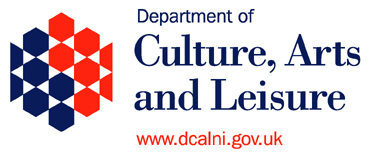 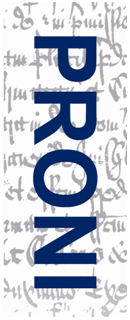 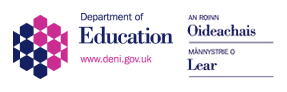 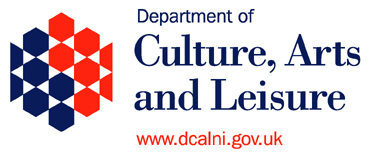 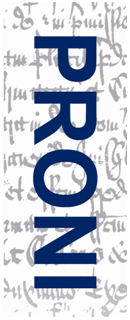 Model Disposal of Records Schedule for schoolsPrepared as required by the Public Records Act (), 1923 and in accordance with the Rules made pursuant thereto, approved by Order in Council dated 20th January 1925.This schedule was created through consultation with schools and takes cognisance of record retention requirements placed on schools by the Department of Education, Employing Authorities and examples of good practice in records managementThe Chief Executive officers of the Education and Library Boards and CCMS, have written to the Department to confirm their endorsement of the schedule, and to enable the Permanent Secretary, Paul Sweeney, to sign the schedule on behalf of the aforementioned educational bodies.PageSection 1Section 1Introduction55Section 2Section 2Operation of this Records Disposal Schedule77Section 3Section 3Definitions of Records held by (Name of School)99Section 4Section 5Section 4Section 5Electronic RecordsDisposal Schedule815815Section 6	Section 6	Model Record Management Policy2121Section 7Section 7Signatories2323RefRecordMinimum Retention PeriodAction After Retention1.1Board of Governors – general correspondenceCurrent school year + 6 yearsDestroy1.2BOG Meetings Minutes (master)Current school year + 6 yearsOffer to PRONI for Permanent Preservation1.3Senior Management Team-Meeting MinutesCurrent school year + 6 yearsOffer to PRONI for Permanent Preservation1.4Staff Meeting Minutes  Current school year + 6 yearsDestroy1.5School Development PlanRetain in school for 10 years from closure of PlanOffer to PRONI for Permanent Preservation1.6School PoliciesRetain while current. Retain 1 copy of old policy for 2 years after being replacedDestroy 1.7PTA – minutes and general correspondence Current school year + 6 yearsDestroy1.8Visitors BookCurrent school year + 6 yearsDestroy1.9Circulars to Staff, Parents and PupilsCurrent school year + 3 yearsDestroy 1.10School Brochure or ProspectusCurrent school year + 3 years Destroy1.11Comments/Complaints5 years after closing. Review for further retention in the case of contentious disputesDestroy1.12Annual ReportRetain in school for 10 years from date of ReportOffer to PRONI for Permanent Preservation1.13School Fund Current financial year + 6 yearsDestroy1.14Emergency Planning/Business Continuity PlanUntil supersededDestroyRefRecordMinimum Retention PeriodAction After Retention2.1Education (NI) OrderUntil superseded Destroy2.2Circulars, Guidance, Bulletins from DE, ELB etcUntil supersededDestroy2.3Correspondence re: Statistical Returns to DE, ELB etcCurrent financial year + 6 yearsDestroy2.4DE Reports, InspectionsUntil supersededDestroyRefRecordMinimum Retention PeriodAction After Retention3.1Pupil Admission Data 3.1aApplications for enrolment3 years after enrolment Destroy3.1bTransfer applications (Transfer Forms)3 years after enrolment Destroy3.2Pupil Attendance Information/RegistersDate of Register + 10 yearsOffer to PRONI for Permanent Preservation3.3Pupil Education Records  - School/Progress Reports etcUntil pupil is 23 years oldDestroy3.4Pupil Education Records  - School/Progress Reports etc (Special Educational Needs)Until Pupil is 26 years oldDestroy3.5Child Protection Information- Record of concerns where case was not referred to Social Services10 years after last entry on fileDestroy3.6Child Protection Information- Social Services investigation outcome was unfounded or malicious10 years after last entry on fileDestroy3.7Child Protection Information- Social Services investigation outcome was inconclusive, unsubstantiated or substantiatedUntil pupil is 30 years oldDestroy3.8Disciplinary Action (Suspension/Expulsion)/Offences – bullyingUntil pupil is 23 years oldDestroy3.9Disciplinary Action (Suspension/Expulsion)/Offences – bullying (Special Educational Needs)Until pupil is 26 years oldDestroy3.10Timetables + Class GroupingsRetain while currentDestroy3.11Examination Results Current school year + 6 yearsDestroy3.12Careers AdviceCurrent school year + 6 yearsDestroy3.13School Meals returnsCurrent financial year + 6 yearsDestroy3.14Free Meals registersCurrent financial year + 6 yearsDestroy3.15School Trips – Financial & Administration detailsCurrent financial year + 6 yearsDestroy3.16School Trips-Attendance/Staff Supervision etcCurrent financial year + 6 years. In the case of an incident/accident involving a pupil, retain until pupil is 23 years old or 26 for a pupil with special educational needs Destroy3.17Reports of Stolen/Damaged Items Current financial year + 6 yearsDestroy3.18Medical Records – records of pupils with medical conditions and details for the administration of drugs when necessary.Until pupil is 23years old or in the case of a Special Needs Pupil, until 26 years oldDestroyRefRecordMinimum Retention PeriodAction After Retention4.1Staff Personnel Records (including, appointment details, training, staff development etc.)7 years after leaving employmentDestroy4.2Interview notes and recruitment recordsDate of interview + 6 monthsDestroy4.3Staff Salary Records7 years after leaving employmentDestroy4.4Staff Sickness Records (copies of Medical Certs)Current school year + 6 yearsDestroy4.5Substitute Teacher RecordsCurrent school year + 6 yearsDestroy4.6Substitute Staff Records-non teaching (cover for nursery assistants)Current school year + 6 yearsDestroy4.7Student Records-non teaching (e.g. nursery assistant students & pupils from schools on work experience) Current school year + 6 yearsDestroy4.8Student Teachers on Teaching Practice – student teacher progress Current school year + 6 yearsDestroy4.9Procedures for Induction of StaffUntil supersededDestroy4.10Staff/Teachers’ Attendance Records7 years after leavingDestroy4.11Staff Performance Review7 years after leavingDestroyRefRecordMinimum Retention PeriodAction After Retention5.1Annual budget and budget deploymentCurrent financial year + 6 yearsDestroy5.2Budget MonitoringCurrent financial year + 6 yearsDestroy5.3Annual Statement of Accounts         (Outturn Statement)Current financial year + 6 yearsDestroy5.4Order Books, Invoices, Bank Records, Cash Books, Till Rolls, Lodgement books etcCurrent financial year + 6 yearsDestroy5.5Postage BookCurrent financial year + 6 yearsDestroy5.6Audit ReportsCurrent financial year + 6 yearsDestroyRefRecordMinimum Retention PeriodAction After Retention6.1Accident Reporting (Adults)Date of incident + 7 years Destroy6.2Accident Reporting (Children)Until pupil is 23years old or in the case of a Special Needs pupil, until 26 years oldDestroy6.3Risk Assessments – work experience locations/pupils7 yearsDestroy6.4H & S Reports15 yearsDestroy6.5Fire ProcedureUntil supersededDestroy6.6Security System File  For the life of the systemDestroy